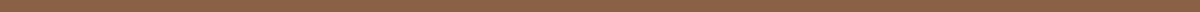 Friend Invitation Letter For Visa[Your Full Name]
[Your Address]
[City, State, Zip Code]
[Phone Number]
[Email Address]
[Date][Embassy/Consulate Name]
[Embassy/Consulate Address]
[City, Country]Dear Sir/Madam,I am writing this letter to support the visa application of my friend, [Friend's Full Name], who resides at [Friend's Address], [City, Country]. As a [Your Status in the Host Country, e.g., citizen, permanent resident, etc.] residing at [Your Address], I am extending this invitation for [Friend's Name] to visit me in [Host Country] for a short visit, which we have been planning for some time.The purpose of [Friend's Name]'s visit is purely social and recreational. We intend to spend quality time exploring [mention the places, landmarks, or activities planned], and I am eager to show [him/her] the beauty and culture of [Host Country]. The visit is planned for [duration of the visit, e.g., two weeks], specifically from [Start Date] to [End Date].During [his/her] stay, [Friend's Name] will be residing with me at my home at the address mentioned above. I will be fully responsible for [his/her] accommodation and living expenses while [he/she] is in [Host Country]. I assure you that [Friend's Name] will respect all the laws and regulations of [Host Country] during [his/her] stay and will return to [Friend's Country] upon the completion of the visit, well before the expiration of [his/her] visa.Please find attached to this letter:Proof of my residency status in [Host Country] (copy of ID/passport, visa, etc.).Evidence of my accommodation where [Friend's Name] will be staying.A planned itinerary of our activities during the visit.I kindly request that you consider [Friend's Name]'s application for a visitor visa positively. We are looking forward to this visit as an opportunity to strengthen our friendship and for [Friend's Name] to experience the hospitality and culture of [Host Country].Should you require any further information or documents to process this application, please do not hesitate to contact me directly at [Your Phone Number] or [Your Email Address].Thank you very much for your attention to this matter. We appreciate your assistance in facilitating [Friend's Name]'s visit.Sincerely,[Your Signature (if sending a hard copy)]
[Your Printed Name]